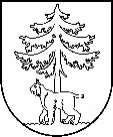 JĒKABPILS PILSĒTAS PAŠVALDĪBAIEPIRKUMU KOMISIJA Reģistrācijas Nr.90000024205Brīvības iela 120, Jēkabpils, LV – 5201Tālrunis 65236777, fakss 65207304, elektroniskais pasts vpa@jekabpils.lvJēkabpilīLĒMUMS 2016.gada 03.februārī I. INFORMĀCIJA PAR IEPIRKUMUII. INFORMĀCIJA PAR PRETENDENTIEMIII. INFORMĀCIJA PAR UZVARĒTĀJUIV. LĒMUMA PĀRSŪDZĒŠANAS KĀRTĪBAKomisijas priekšsēdētāja vietnieks						A.KozlovskisKomisijas locekļi								M.Stankevica										S.Lazare										A.Barkāns										R.SkrējānsPasūtītājs:Jēkabpils pilsētas pašvaldībaIepirkumu komisijas izveidošanas pamatojums:Jēkabpils pilsētas domes sēdes 2013.gada 20.jūnija lēmums Nr. 245 (protokols Nr.15., 13.§), 2014.gada 27.novembra lēmums Nr. 410 (protokols Nr.26., 21.§), 2015.gada 26.februāra lēmumu Nr. 50 (protokols Nr.5., 12.§), 2015.gada 08.oktobra lēmumu Nr. 299 (protokols Nr.26., 4.§) un 2015.gada 19.novembra lēmumu Nr. 364 (protokols Nr.29., 10.§) Iepirkuma nosaukums:Topogrāfiskā uzmērīšana Jēkabpils pilsētāIepirkuma identifikācijas numurs:JPP 2016/04Iepirkuma pamatojums:Publisko iepirkumu likuma 8².pants Paziņojums par plānoto līgumu publicēts Iepirkuma uzraudzības biroja mājaslapā internetā:11.01.2016.   Pretendenti,   kas iesniedza piedāvājumus un  piedāvātā visu darbību veidojošo  pakalpojumu vienības cena kopā  EUR bez PVN SIA “Baltex Group”Kompānija “PARNAS” Pro SIASIA “Polyroad”SIA “Ģeodēzists”SIA “Apriņķa mērnieks”SIA “TP aģentūra”SIA “DL Dati”SIA “GEO Mērniecība”SIA “TERRA TOPO”SIA “Latvijasmernieks.lv”SIA “Latvijas Energoceltnieks”1 951,001 730,005 102,182 440,001 760,001 304,001 657,001 724,001 475,001 546,002 254,90(Finanšu piedāvājuma 6.pozīcija labota  no 1m² līdz 100 m²)Noraidītie pretendenti unnoraidīšanas iemesli1) SIA “Baltex Group”, Kompānija “PARNAS” Pro SIA, SIA “Polyroad”, SIA “DL Dati”, SIA “GEO Mērniecība”, SIA “TERRA TOPO”, SIA “Latvijas Energoceltnieks” - piedāvājumi nav ar viszemāko piedāvāto līgumcenu, kas atbilst publiskā iepirkuma nolikuma (turpmāk – Nolikums) prasībām2) SIA “Ģeodēzists” - Tehniskais piedāvājums neatbilst Nolikuma 5.pielikuma “Tehniskais piedāvājums” 1., 2., 3.punktā noteiktajām prasībām:  nav iesniegti pieprasītie dokumentiSIA “Apriņķa mērnieks” - Finanšu piedāvājums neatbilst Nolikumā noteiktajām prasībām: Finanšu piedāvājuma Nr.p.k.6 pozīcija nav ņemta vērā pasūtītāja informācija par to, ka jāiesniedz izpildmērījumu plāna virszemes būvēm cena EUR bez PVN ar platību līdz 100 kvadrātmetriem1) SIA “Baltex Group”, Kompānija “PARNAS” Pro SIA, SIA “Polyroad”, SIA “DL Dati”, SIA “GEO Mērniecība”, SIA “TERRA TOPO”, SIA “Latvijas Energoceltnieks” - piedāvājumi nav ar viszemāko piedāvāto līgumcenu, kas atbilst publiskā iepirkuma nolikuma (turpmāk – Nolikums) prasībām2) SIA “Ģeodēzists” - Tehniskais piedāvājums neatbilst Nolikuma 5.pielikuma “Tehniskais piedāvājums” 1., 2., 3.punktā noteiktajām prasībām:  nav iesniegti pieprasītie dokumentiSIA “Apriņķa mērnieks” - Finanšu piedāvājums neatbilst Nolikumā noteiktajām prasībām: Finanšu piedāvājuma Nr.p.k.6 pozīcija nav ņemta vērā pasūtītāja informācija par to, ka jāiesniedz izpildmērījumu plāna virszemes būvēm cena EUR bez PVN ar platību līdz 100 kvadrātmetriemPretendents, kuram pieškirtas līguma slēgšanas tiesībasSIA “TP aģentūra”  Uzvarētāja piedāvātā visu darbību  veidojošo pakalpojumu vienības cena  kopā EUR bez PVN1 304,00Uzvarētāja salīdzinošās priekšrocībasPiedāvājums ar viszemāko līgumcenu, kas atbilst Nolikuma prasībāmLēmumsPiešķirt iepirkuma līguma slēgšanas tiesības par pakalpojumu piedāvātajiem vienības izcenojumiem ar līgumcenu līdz 12 396,70 euro bez PVNSaistītie protokoli11.01.2016. Pašvaldības iepirkumu komisijas sēdes protokols Nr. 513.01.2016. Pašvaldības iepirkumu komisijas sēdes protokols Nr. 1822.01.2016. Piedāvājumu atvēršanas sanāksmes protokols Nr. 2025.01.2016. Piedāvājumu vērtēšanas sēdes protokols Nr. 2203.02.2016. Piedāvājumu vērtēšanas sēdes protokols Nr. 26Saskaņā ar PIL 8².panta astoņpadsmito daļu, Pretendents, kas iesniedzis piedāvājumu iepirkumā, uz kuru attiecas Publisko iepirkumu likuma 8².panta noteikumi, un uzskata, ka ir aizskartas tā tiesības vai ir iespējams šo tiesību aizskārums, ir tiesīgs pieņemto lēmumu pārsūdzēt Administratīvajā rajona tiesā Administratīvā procesa likumā noteiktajā kārtībā. Administratīvās rajona tiesas spriedumu var pārsūdzēt kasācijas kārtībā Augstākās tiesas Senāta Administratīvo lietu departamentā. Lēmuma pārsūdzēšana neaptur tā darbību.